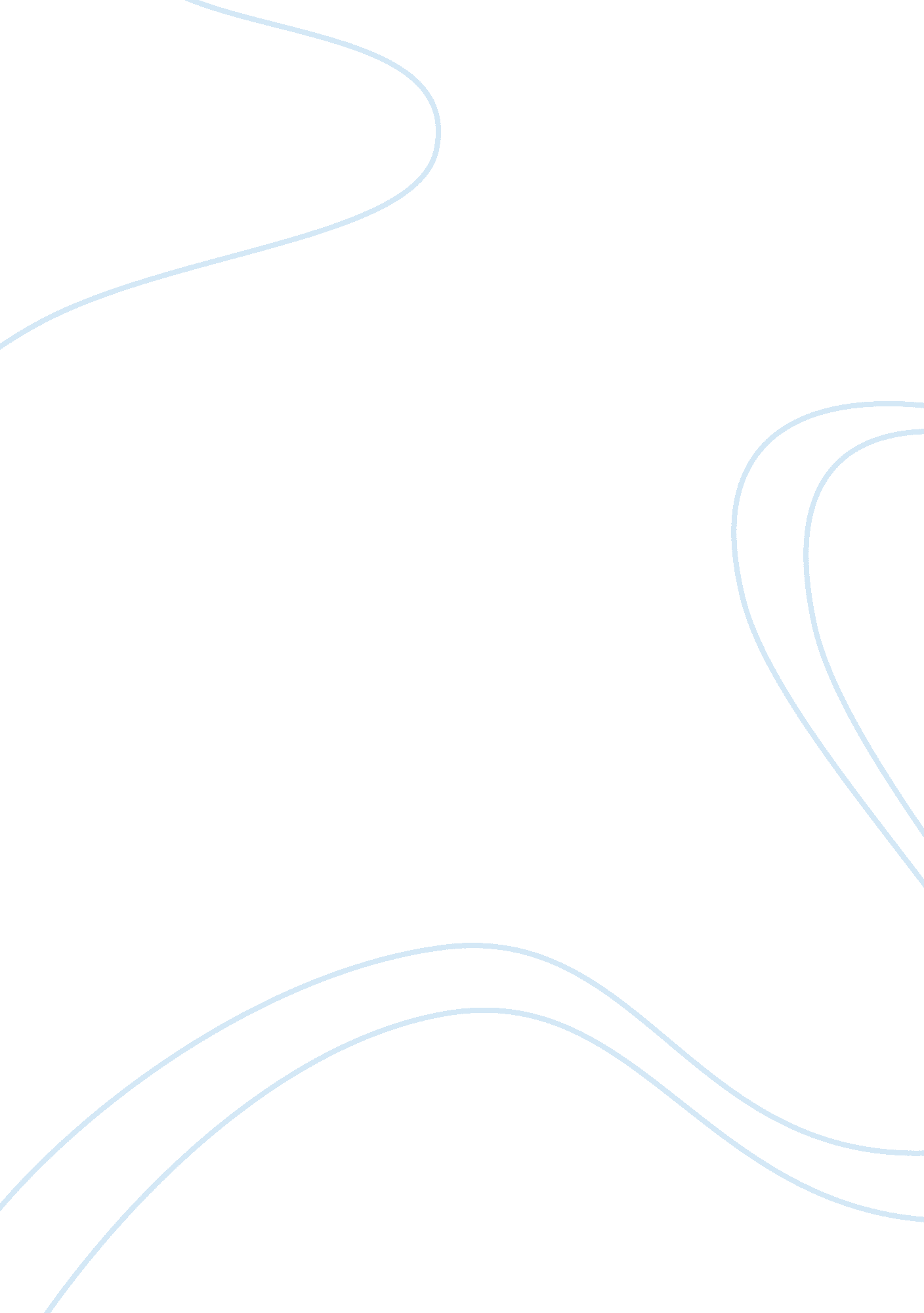 Planning and threat assessment essay sampleHealth & Medicine, Body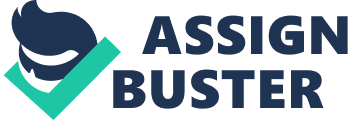 I. Universal Protection Agency 
Universal Protection Agency is a 20 person firm specializing in providing safety and security. Only 8 of the 20 employees will be working on Mr. Smith’s protection plan due to other clientele requiring the services of the other employees. Our staff consists of individuals with various skills and/or talents. Each of our employees have received Masters Degrees in their areas of expertise and have years of experience in providing protection to individuals, families, organizations, and communities. We provide Central Intelligence Agency (CIA) like security as many of our employees are former CIA agents or from other law enforcement agencies. Government officials, sports entertainers, and famous people frequently hire us to provide security for their home, business, or travel. II. Planning and Threat Assessment Plan for Principle Smith A threat assessment team was established and their duties are to assess, plan, manage and control the risk in order to protect Principle Smith and his estate. The protection of Mr. Smith’s estate at Laguna Beach is in need of constant protection and we are to plan the safe expedition from his home and back the day of his trial. The threat assessment team will be responsible for the safety of Mr. Smith regardless of their personal feelings towards this man. III. The Threat Assessment Team The following individuals will be in charge of assessing and providing security for Mr. Smith’s home and his travelling to and from the court house. Dianna Kirkland (myself), Head of Security Detail, former CIA Intelligence Collection Analyst John, former CIA Intelligence Collection Analyst 
Sean, former CIA Counter Terrorism Analyst 
Abby, Former CIA Technical Analyst 
Julie, former CIA Political Analyst 
Shawna, also former CIA Political Analyst 
Beverly, also former CIA Intelligence Collection Analyst 
Jason, former CIA Weapons Specialist 
Ryan, former CIA Weapons Specialist 
In addition to the 8 person team, they have individuals who they often consult or hire on their own to assist in the protection of the client. The team will prepare to prevent and/or respond to: violence, terrorism, car collisions, kidnapping, and other identified threats mentioned in the assessment below for the expedition to and from the court proceedings. The team has also devised a recommended plan of safety for the home of Mr. Smith. The threat assessment team will begin its work by reviewing previous incidents of violence in similar situations and they will analyze and review looking for patterns in hopes of identifying and preventing attacks. Additionally the team will inspect the work, home, courthouse, surrounding buildings then evaluate the employees to determine the danger of their presence. IV. Assessment Results for Mr. Smith’s home After careful consideration and extensive research we have identified the following risk for Mr. Smith’s home and taken the mentioned precautions to prevent any break in or other disaster from occurring to his home. Abby, Jason, and Sean set up the technical equipment themselves to protect Mr. Smith and to guarantee the proper installation of the equipment. 1. All doors and windows have been replaced. The doors and windows are bullet proof with alarms attached to each window and door. 2. Alarms have been placed throughout the house. 3. Security cameras have been installed throughout the house and for the surrounding outside areas. 4. Smoke and fire detectors have been placed throughout the house. 5. Motion detectors have been installed inside and outside of the home. 6. Photoelectric detectors have been placed throughout the house. 7. Intercom systems have been placed throughout the house. 8. Mr. Smith has been asked to take a course to obtain a concealed weapons permit. 9. The beach itself is under surveillance as well as the surrounding waters. 10. Two guards will remain at the house and/or beach area at all times. One guard is to always remain at the home regardless. The 8 individuals who have been assigned to protect Mr. Smith will either rotate shifts at his home or hire trusted security or body guards to protect Mr. Smith’s home. The guards will do surveillance and continually check the grounds and surrounding areas for threats. If Mr. Smith wishes he may hire additional body guards for his home protection. 11. His nurse’s are not to discuss this man’s schedule with anyone other than our staff and his medical staff. 12. His nurse’s and medical staff should consider hiring body guards if they continue to work for Mr. Smith. 13. The communications of his medical staff are to be closely monitored. 14. His medical staff’s duties outside of Mr. Smith’s home should be monitored by one of our staff or one of the Private Eye Investigation Companies in which we frequently use. 15. Our security team is also to be monitored through others in our organization due to the beliefs of Mr. Smith. 16. Restraining orders have been issued for all the relatives of the victim’s and for all members of the press and civil right group members. Any individual approaching his home who is not invited will be treated as hostile. 17. Internal Affairs and The Department of Justice has been contacted and complaints filed as the police are not providing protection Mr. Smith which is a violation of his constitutional and civil rights. V. Protection of the Courthouse After carefully considering the situation the following problems are to be dealt with at the courthouse. John, Abby, Ryan, Jason, Julie, and I put together the protection plan of the courthouse. 1. The courthouse is to be swept for explosives and other dangerous chemical or biological weapons. 2. Surveillance equipment is to be placed in as many surrounding public places as possible. 3. Our organization is able to perform satellite surveillance and will keep the courthouse and surrounding areas under satellite surveillance. 4. Each of our team members is to take turns walking the areas surrounding the courthouse. While walking they should have the bomb sniffing dog on the leash walking around. Eyes and ears are to be kept open. 5. Each member of the team has equipment and experience in detecting weapons on individuals. VI. Protection of Mr. Smith to and from the Courthouse 
After carefully considering the journey and situation our firm has came up with the following plan for Mr. Smith’s travel to and from the Courthouse. 
1. Each team member will wear bullet proof vest and other protective gear. 2. Mr. Smith has been advised to wear a bullet proof best and other protective gear. 3. Every vehicle used by the team and Mr. Smith is to be swept to make sure no explosives or tracking devices have been planted. 4. Mr. Smith will not be traveling in his usual van but a handicap accessible van provided by our security team which is bullet proof. 5. Each team member will have extra batteries for the communication devices we use. The ear pieces are not noticeable and look as if they are a blue tooth for a cell phone. 6. The highway from Mr. Smith’s home to the courthouse shall be patrolled by Beverly and Shawna. They will be in separate vehicles. They are looking for suspicious behavior. 7. John, Abby, and Julie will be at or around the courthouse. J ohm will be waiting at the courthouse to assist in ushering Mr. Smith in the building. Julie will blend in with the press. Abby will act as one of the protestors present. 8. All team members will be armed the day of court. Although court proceedings do not allow weapons, our team members have special permits allowing carrying weapons as body guards for Mr. Smith. 9. Sean, Jason, and Ryan are to escort Mr. Smith to the courthouse. They are to leave early enough to get to court on time without delays. 10. The vehicles will be gassed and oiled the night before and I will be up all night doing surveillance on the vehicles to make sure no one approaches the vehicles. 11. The medical staff will be in the van and we have requested two nurses for the day in the event of a tragedy. 12. Our staff has hired two former CIA employers to sit at the house while we take Mr. Smith to the courthouse 13. Upon entering the Courthouse Sean is to remain in the van while Jason and Ryan escort Mr. Smith inside the building. Mr. Smith has been told if he lingers with the press it will be at his own risk as we only have 9 individuals to protect him. 14. While Mr. Smith talks to the press I will be checking out the courthouse from the outside while Ryan checks the inside of the courtroom. Our team members who are blending in with the press and other groups will be doing their jobs from that position. 15. During the court proceedings we will remain in assigned positions. The employees we have in disguised as press and protestors will remain outside to prevent problems from occurring outside of the court room. 16. Upon leaving the court we will escort Mr. Smith and his medical staff to the van after he makes his statements to the press. 17. The highway to his house will be patrolled by Beverly and Shawna and they will radio if problems arise. 18. The codes for problems are to be used by each team member and each team member needs to report to each other via communication equipment every 15 minutes. 19. Upon arriving home Beverly and Shawna will continue to patrol to guarantee no upset individuals are following us. 20. Mr. Smith will continue to have two guards per shift around. The first several hours after the day in court we are to sit around to protect Mr. Smith. 21. The guards with the press and protestors will remain there for a bit then meet us at his home. 22. We will repeat this plan every day he has to go to court. VII. Other considerations 
Our business depends on us protecting our clients. We have protected Mr. Smith’s home and have a set plan for his court proceedings to protect this individual. Mr. Smith has been told by our firm that although we are going to protect him regardless his best form of protection would be a public apology to the individuals he speaks out against and discontinue his behavior and negative speeches. He will be in danger as long as he continues to continue his lifestyle. We have filed a complaint with Internal Affairs and the Department of Justice as the police refuse to do their jobs and protect Mr. Smith. Mr. Smith has also been advised to hire an attorney due to his constitutional and civil right’s being violated. Due to the nature of event we have requested the court room itself be closed to the public. The request is still pending. We have planned security as though public will be allowed. We have to consider a corrupt court room official wanting to kill Mr. Smith. 